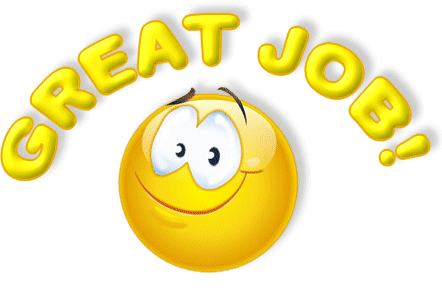 Playbook to Inject the Healthy Undercurrents of Safety & SecurityUnhealed Wound SeedIncreasing Confidence with PraiseWho:Mom, John, and TyrellWhat:Each day John sees a mark on the poster board, he will make it a point to go up to Tyrell and praise himWhen:Each day after John comes home from workWhere:At HomeHow:PraiseStep 1: John will check the poster board each day immediately after he comes home from workStep 2: John will Congratulate, Praise, and Encourage Tyrell with statements such as “I am proud of you”, Keep up the good work”, and “I knew you could do it”